«Военная техника - танк»Цель: Продолжать формировать представления детей о военной технике. Учить лепить танк из отдельных частей, правильно передавая их форму и пропорции. Упражнять в приемах скатывания, раскатывания и приплющивания.Материал: Иллюстрации и картинки с изображением танка, пластилин черного, синего  и зеленого цветов; игрушка Танк; макаронные изделия (пёрышки, колечки).Ход образовательной деятельностиВоспитатель загадывает загадку: Гусеницы две ползут, башню с пушкою везут. (Танк)Воспитатель: Какую военную технику вы знаете?Ответы детей.Воспитатель: Молодцы. А теперь посмотрите на танк. - Какого цвета и формы танк?- Из скольких частей он состоит?  (корпус, гусеницы с колесами, пушка)- Молодцы. А вы помните, что скоро праздник «День защитника Отечества»? Давайте нашим папам слепим танк и подарим его?практическая работа:1. Берем целый кусок темно-синего пластилина (или зеленого на выбор) и катаем шар;2. Ладошками приплющиваем его и делаем – корпус  танка;3. Берем половинку голубого пластилина (или светло-зеленого) и тоже катаем из него шар;4. Ладошками приплющиваем его и делаем из него куб, выравниваем - поворотная башня;5. Скрепляем две полученные части.6. Берем макаронное изделие (пёрышко) и делаем из него -пушку;7. Прикрепляем пушку к поворотной башне;8. Берем макаронные изделия (колёсики) и прикрепляем;9. Делаем колёса для гусениц, прикрепляем.Просмотр детских работ, анализ: какие красивые танки получились!- Что мы делали на образовательной деятельности?-Из чего состоит танк?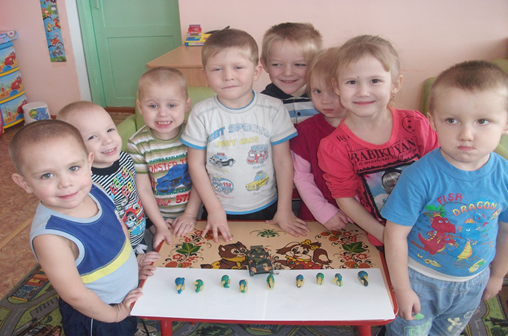 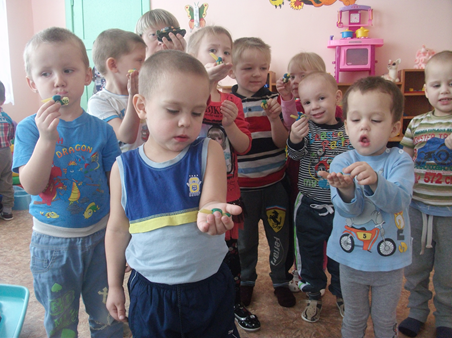 - Дети, вы хорошо поработали, а теперь уберем рабочее место.